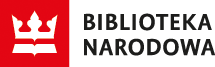 DESKRYPTORY BIBLIOTEKI NARODOWEJWYKAZ REKORDÓW USUNIĘTYCH (14-20.07.2018)p 2004306713Niemcy - 1933-1945 r.zastąpione przez: 		651 Niemcy|0a10140487 		650 Trzecia Rzesza (1933-1945)|0a37984184 		648 1918-1939|0a35852781 		648 1939-1945|0a3585280x 		648 1901-2000|0a35852501p 2004420124Habsburg, Franz Ferdinand (1863-1914)dublet do a12299297 (Franciszek Ferdynand (arcyksiążę austriacki ; 1863-1914))p 2004427621Łypacewicz, Wacław (1871-1957)dublet do a17990294 (Łypacewicz, Wacław Wincenty (1871-1951))p 2004438115Różycki, Edmund (1827-1893)dublet do a29440531  (Różycki, Tadeusz Edmund Dominik (1827-1893))p 2004532452Etnografia muzyczna - historia - Polska - 19 w.zastąpione przez: 		648 1801-1900|0a3585246x 		650 Etnomuzykologia|0a12257217 		651 Polska|0a10187406 		658 Etnologia i antropologia kulturowa|0a35725771 		658 Historia|0a10021292p 2004532454Etnografia muzyczna - historia - Węgryzastąpione przez: 		650 Etnomuzykologia|0a12257217 		651 Węgry|0a10195282 		658 Etnologia i antropologia kulturowa|0a35725771 		658 Historia|0a10021292p 2004532455Etnografia muzyczna - historia - Białoruśzastąpione przez: 		650 Etnomuzykologia|0a12257217 		651 Białoruś|0a10167845 		658 Etnologia i antropologia kulturowa|0a35725771 		658 Historia|0a10021292p 2004532456Etnografia muzyczna - historia - Polskazastąpione przez: 		650 Etnomuzykologia|0a12257217 		651 Polska|0a10187406 		658 Etnologia i antropologia kulturowa|0a35725771 		658 Historia|0a10021292p 2004532457Etnografia muzyczna - metodyzastąpione przez: 		650 Etnomuzykologia|0a12257217 		650 Metody badawcze|0a36388993 		658 Etnologia i antropologia kulturowa|0a35725771p 2004592467Moździerze (wojsk.) - budowa i konstrukcje - Niemcy - 1933-1945 r.zastąpione przez: 		651 Niemcy|0a10140487 		650 Trzecia Rzesza (1933-1945)|0a37984184 		648 1918-1939|0a35852781 		648 1939-1945|0a3585280x 		648 1901-2000|0a35852501 		650 Budowa i konstrukcje|0a37123877 		650 Moździerze (uzbrojenie)|0a12620919 		658 Inżynieria i technika|0a35725916p 2004723639Siostry Szkolne de Notre Dame Niemcy 1933-1945 r.zastąpione przez: 		610 Siostry Szkolne de Notre Dame|0a12013626 		651 Niemcy|0a10140487 		650 Trzecia Rzesza (1933-1945)|0a37984184 		648 1918-1939|0a35852781 		648 1939-1945|0a3585280x 		648 1901-2000|0a35852501p 2004833280Karmelitanki Bose Niemcy 1933-1945 r.zastąpione przez: 		610 Karmelitanki Bose|0a10230919 		651 Niemcy|0a10140487 		650 Trzecia Rzesza (1933-1945)|0a37984184 		648 1918-1939|0a35852781 		648 1939-1945|0a3585280x 		648 1901-2000|0a35852501p 2005505756Teatr Miejski (Toruń)dublet do a16107603 (Teatr im. Wilama Horzycy (Toruń))p 2006532804Etnografia muzyczna - historia - Polska - od 1944 r.zastąpione przez: 		648 1901-2000|0a35852501 		648 2001-|0a35852525 		648 1939-1945|0a3585280x 		648 1945-1989|0a35852823 		648 1989-2000|0a35852835 		650 Etnomuzykologia|0a12257217 		651 Polska|0a10187406 		658 Etnologia i antropologia kulturowa|0a35725771 		658 Historia|0a10021292p 2006542779Etnografia muzyczna - historia - Polska - 20 w.zastąpione przez: 		648 1901-2000|0a35852501 		650 Etnomuzykologia|0a12257217 		651 Polska|0a10187406 		658 Etnologia i antropologia kulturowa|0a35725771 		658 Historia|0a10021292.p 2006546897Franciszkanie Niemcy 1933-1945 r.zastąpione przez: 		610 Franciszkanie|0a11748898 		651 Niemcy|0a10140487 		650 Trzecia Rzesza (1933-1945)|0a37984184 		648 1918-1939|0a35852781 		648 1939-1945|0a3585280x 		648 1901-2000|0a35852501p 2006551597Etnografia muzyczna - historia - Polska - 20-21 w.zastąpione przez: 		648 1901-2000|0a35852501 		648 2001-|0a35852525 		650 Etnomuzykologia|0a12257217 		651 Polska|0a10187406 		658 Etnologia i antropologia kulturowa|0a35725771 		658 Historia|0a10021292p 2006608442Armia Krajowa. Komenda Główna. Wydział Bezpieczeństwa i Kontrwywiadu. Oddział 93/W dublet do a22634435 (Oddział 993/W (Armia Krajowa))p 2007720203Etnografia muzyczna - historia - Litwazastąpione przez: 		650 Etnomuzykologia|0a12257217 		651 Litwa|0a18141456 		658 Etnologia i antropologia kulturowa|0a35725771 		658 Historia|0a10021292p 2008003643Moździerze (wojsk.) - Niemcy - 1933-1945 r.zastąpione przez: 		651 Niemcy|0a10140487 		650 Trzecia Rzesza (1933-1945)|0a37984184 		648 1918-1939|0a35852781 		648 1939-1945|0a3585280x 		648 1901-2000|0a35852501 		650 Moździerze (uzbrojenie)|0a12620919 		658 Bezpieczeństwo i wojskowość|0a35725667p 2008036044Literatura - a polityka - Niemcy - 1933-1945 r.zastąpione przez: 		651 Niemcy|0a10140487 		650 Trzecia Rzesza (1933-1945)|0a37984184 		648 1918-1939|0a35852781 		648 1939-1945|0a3585280x 		648 1901-2000|0a35852501 		650 Literatura|0a10035746 		650 Polityka|0a10076748 		658 Polityka, politologia, administracja publiczna|0a3572643x 		658 Literaturoznawstwo|0a10038140p 2008038744Etnografia muzyczna - historia - Ukraina - 19-20 w.zastąpione przez: 		648 1801-1900|0a3585246x 		648 1901-2000|0a35852501 		650 Etnomuzykologia|0a12257217 		651 Ukraina|0a10177140 		658 Etnologia i antropologia kulturowa|0a35725771 		658 Historia|0a10021292p 2010025346Niepełnosprawni umysłowo - Niemcy - 1933-1945 r.zastąpione przez: 		651 Niemcy|0a10140487 		650 Trzecia Rzesza (1933-1945)|0a37984184 		648 1918-1939|0a35852781 		648 1939-1945|0a3585280x 		648 1901-2000|0a35852501 		650 Niepełnosprawni intelektualnie|0a18790264p 2011018117Etnografia muzyczna - historiazastąpione przez: 		650 Etnomuzykologia|0a12257217 		658 Etnologia i antropologia kulturowa|0a35725771 		658 Historia|0a10021292p 2013017701Moździerze (wojsk.) - Polska - 1918-1939 r.zastąpione przez: 		648 1901-2000|0a35852501 		648 1918-1939|0a35852781 		650 Moździerze (uzbrojenie)|0a12620919 		651 Polska|0a10187406 		658 Bezpieczeństwo i wojskowość|0a35725667p 2013019191Muzeum (Wodzisław Śląski)dublet do a35275194 (Muzeum w Wodzisławiu Śląskim)p 2013022189Ludzie starzy w rodzinie - Polska - 1944-1989 r.zastąpione przez: 		648 1901-2000|0a35852501 		648 1939-1945|0a3585280x 		648 1945-1989|0a35852823 		650 Osoby w wieku starszym w rodzinie|0a27170536 		651 Polska|0a10187406 		658 Rodzina, relacje międzyludzkie|0a35726787p 2013026675Etnografia muzyczna - historia - Bułgariazastąpione przez: 		650 Etnomuzykologia|0a12257217 		651 Bułgaria|0a10168461 		658 Etnologia i antropologia kulturowa|0a35725771 		658 Historia|0a10021292p 2013028261Urząd Miasta (Bełchatów)dublet do a16423161 (Urząd Miasta Bełchatowa)p 2014024285Etnografia muzyczna - historia - Słowacjazastąpione przez: 		650 Etnomuzykologia|0a12257217 		651 Słowacja|0a10175398 		658 Etnologia i antropologia kulturowa|0a35725771 		658 Historia|0a10021292p 2014028591Ludzie starzy w rodzinie - Polska - 21 w.zastąpione przez: 		648 2001-|0a35852525 		650 Osoby w wieku starszym w rodzinie|0a27170536 		651 Polska|0a10187406 		658 Rodzina, relacje międzyludzkie|0a35726787p 2014051149Etnografia muzyczna - Węgryzastąpione przez: 		650 Etnomuzykologia|0a12257217 		651 Węgry|0a10195282 		658 Etnologia i antropologia kulturowa|0a35725771p 2014064466Ludzie starzy w rodzinie - Niemcyzastąpione przez: 		650 Osoby w wieku starszym w rodzinie|0a27170536 		651 Niemcy|0a10140487 		658 Rodzina, relacje międzyludzkie|0a35726787p 2014085021Etnografia muzyczna - Niemcyzastąpione przez: 		650 Etnomuzykologia|0a12257217 		651 Niemcy|0a10140487 		658 Etnologia i antropologia kulturowa|0a35725771p 2014087610Etnografia muzyczna - historia - Austriazastąpione przez: 		650 Etnomuzykologia|0a12257217 		651 Austria|0a10167109 		658 Etnologia i antropologia kulturowa|0a35725771 		658 Historia|0a10021292p 2014087789Etnografia muzyczna - historia - Ukrainazastąpione przez: 		650 Etnomuzykologia|0a12257217 		651 Ukraina|0a10177140 		658 Etnologia i antropologia kulturowa|0a35725771 		658 Historia|0a10021292p 2015008162Etnografia muzyczna - historia - Daniazastąpione przez: 		650 Etnomuzykologia|0a12257217 		651 Dania|0a1016926x 		658 Etnologia i antropologia kulturowa|0a35725771 		658 Historia|0a10021292p 2015008163Etnografia muzyczna - historia - Finlandiazastąpione przez: 		650 Etnomuzykologia|0a12257217 		651 Finlandia|0a10169854 		658 Etnologia i antropologia kulturowa|0a35725771 		658 Historia|0a10021292p 2015008164Etnografia muzyczna - historia - Norwegiazastąpione przez: 		650 Etnomuzykologia|0a12257217 		651 Norwegia|0a1017249x 		658 Etnologia i antropologia kulturowa|0a35725771 		658 Historia|0a10021292p 2015008165Etnografia muzyczna - historia - Szwecjazastąpione przez: 		650 Etnomuzykologia|0a12257217 		651 Szwecja|0a10176184 		658 Etnologia i antropologia kulturowa|0a35725771 		658 Historia|0a10021292p 2015057827Akademìâ nauk Ukraïns'koï Radâns'koï Socìalìstičnoï Respublìkidublet do a12071778 (Narodowa Akademia Nauk Ukrainy)p 2015058948Ludzie starzy w rodzinie - Polskazastąpione przez: 		650 Osoby w wieku starszym w rodzinie|0a27170536 		651 Polska|0a10187406 		658 Rodzina, relacje międzyludzkie |0a35726787p 2015063448Ludzie starzy w rodzinie - opieka społeczna - Polska - 21 w.zastąpione przez: 		648 2001-|0a35852525 		650 Opieka społeczna|0a10070977 		650 Osoby w wieku starszym w rodzinie|0a27170536 		651 Polska|0a10187406 		658 Socjologia i społeczeństwo|0a35726507p 2015089784Szulc, Witadublet do a26991378 (Szulc, Wita (1941- ))p 2016136360Bonnke, Reinharddublet do a11783175 (Bonnke, Reinhard (1940- ))p 2016196901Ludzie starzy w rodzinie - Japoniazastąpione przez: 		650 Osoby w wieku starszym w rodzinie|0a27170536 		651 Japonia|0a10158431 		658 Rodzina, relacje międzyludzkie|0a35726787p 2016223264Etnografia muzyczna - Białoruśzastąpione przez: 		650 Etnomuzykologia|0a12257217 		651 Białoruś|0a10167845 		658 Etnologia i antropologia kulturowa|0a35725771p 2018073792Wirska, Mariadublet do a11098454 (Jasińska, Elżbieta (1952- ))p 2018120447Williams, Christopher John Fards (1943- )dublet do a24597880 (Williams, C. J. F. (1930-1997))p 2018174736Rudzka, Brygidadublet do a11731618 (Rudzka-Ostyn, Brygida)p 2018175266Rubinstein, Lewdublet do a18686382 (Rubinstein, Lew (1947- ))p 2018190704Kraina Opowieści - Pszczółka Majadublet do a36805051 (Kraina Opowieści)p 2018190705Kraina Opowieści - Tupcio Chrupciodublet do a36805051 (Kraina Opowieści)p 2018192827Kapiszewski, Andrzej (1948-2007)dublet do a21678297 (Kapiszewski, Andrzej (1948-2007))p 2018194128Tumèndalajn, Tulgadublet do a28358399 (Tumèndalajn, Tulga)p 2018194614Tsangaris, Manos (1956- )dublet do a27342001 (Tsangaris, Manos (1956- ))